EJERCICIOS DE MEMORIAMemoriza estos 12 objetos; luego tápalos y anota todos los que recuerdes.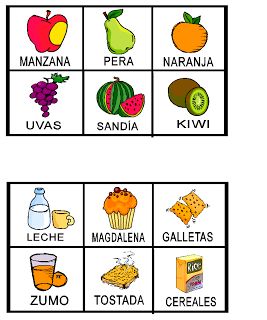 Encuentra el valor final.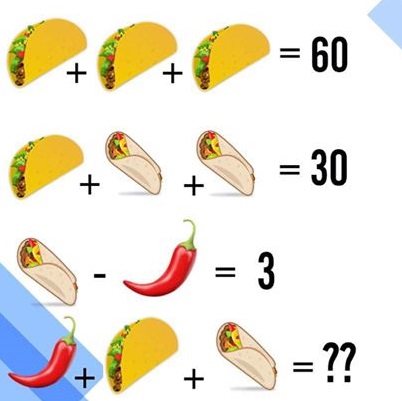 Anota el máximo de palabras posible que acaben en TA. Ejemplo: paleta.Coloca vocales en los espacios en blanco.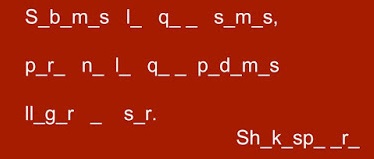 Encuentra el repetido.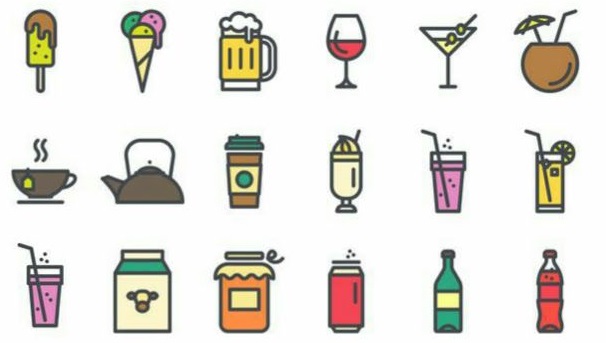 Intenta  memorizar estas 12 palabras.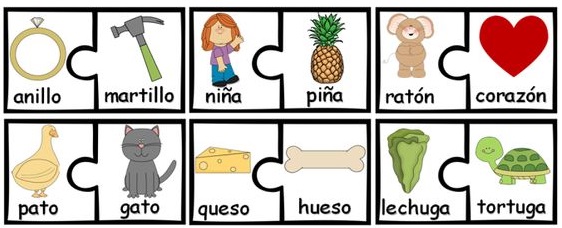 Cálculo mental. No escribas nada. Calcula mentalmente y comprueba si el resultado anotado es al que tú has llegado también.8-3+2+1-4+7-5-1+8+9-6+2+4-3 (resultado: 19)9-5+6-3+5-8+2+7-3-1+5-3-2-1  (resultado: 8)6-1+8+3-5+7+2-9-5+1-4+6+4-10  (resultado: 3)Escribe el nombre de 10 películas, 10 medios de transporte y 10 árboles.Encuentra las 7 diferencias.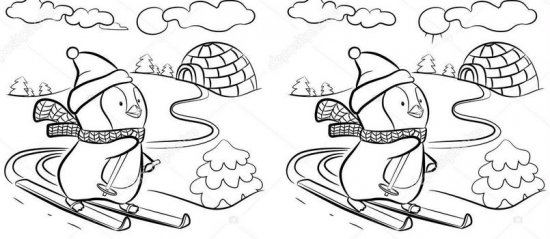 